Тугутуйский ВЕСТНИКОбщественно-политическая газета муниципального образования «Тугутуйское»№5 От 17.05.2018 Газета для жителей с. Тугутуй, д. КамойСодержание1. Постановление №26 от 15.05.2018 об установлении мест использования водных объектов для массового отдыха, охране людей на водоемах……………………………………………………..22. Протокол № 2 публичных слушаний по проекту внесения изменений в Устав муниципального образования «Тугутуйское»……………………………………………………………23. Памятка о вреде наркотиков………………………………….…………………………………44. памятка о безопасности на водных объектах…………………………………..………………7РОССИЙСКАЯ ФЕДЕРАЦИЯИРКУТСКАЯ ОБЛАСТЬЭХИРИТ–БУЛАГАТСКИЙ РАЙОНМУНИЦИПАЛЬНОЕ ОБРАЗОВАНИЕ«ТУГУТУЙСКОЕ»АДМИНИСТРАЦИЯПОСТАНОВЛЕНИЕОБ УСТАНОВЛЕНИИ МЕСТ ИСПОЛЬЗОВАНИЯ ВОДНЫХОБЪЕКТОВ ДЛЯ МАССОВОГО ОТДЫХА, ОХРАНЕ ЛЮДЕЙ НА ВОДОЕМАХВ целях обеспечения безопасности и охраны жизни людей на водных объектах, расположенных на территории муниципального образования, реализации Федерального закона № 131-ФЗ « Об общих принципах местного самоуправления в Российской Федерации», Постановлением Правительства Иркутской области от 08.10.2009г. № 280/59-ПП «О правилах охраны жизни людей на водных объектах Иркутской области», руководствуясь п.26ч.1 ст.6 и ст.48 Устава муниципального образования «Тугутуйское»ПОСТАНОВЛЯЮ:1. Утвердить план мероприятий по обеспечению безопасности людей на водных объектах и охране их жизни и здоровью на 2018г.  Приложение № 1.2. Утвердить состав комиссии по мероприятиям обеспечения безопасности людей на воде на 2018г3. В летний сезон 2018г. запретить купание  в с. Тугутуй, д. Камой, на карьерах.4. Провести разъяснительную работу среди населения по соблюдению безопасности людей на водных объектах, по предупреждению несчастных случаев на воде, запрещению купания и массового отдыха людей в неопределенных для этого местах.5.  Установить знаки безопасности в целях предотвращения несчастных случаев с людьми на воде, на видных местах с надписью «КУПАНИЕ ЗАПРЕЩЕНО».6. Настоящее постановление подлежит опубликованию в газете «Тугутуйский ВестникГлава МО «Тугутуйское» П.А. ТарбеевПриложение № 1 к Постановлениюглавы администрации МО «Тугутуйское»№ 26 от 15.05.2018г.Приложение № 2 к Постановлениюглавы администрации МО «Тугутуйское»№ 26 от 15.05.2018г.Состав комиссии по мероприятиям обеспечения безопасности людей на воде  на 2017-2018гг.Тарбеев П.А.-Глава администрацииСавинская Е.В.- медработникУрманов А.С. – участковый уполномоченный МВД России по Эхирит – Булагатскому району в МО «Тугутуйское»Матвеева О.Р.- специалист администрацииСавинский И.В. – водитель администрации МО «Тугутуйское»Муниципальное образование «Тугутуйское»Протокол № 2публичных слушаний по проекту внесения изменений в Устав муниципального образования «Тугутуйское» принятого Думой03.04.2018г., опубликованного в общественно-политической газете муниципального образования  «Тугутуйское»«Тугутуйский Вестник» №3 спец выпуск от 04.05.2018 г.от 16.05.2018г.                                                                                      с. ТугутуйПрисутствуют: 21 человек, в том числе 10 депутатов Думы МО «Тугутуйское»Председатель слушаний Тарбеев П.А., председатель Думы МО «Тугутуйское», Секретарь Русинова А.П.Председатель: «Уважаемые присутствующие, все ознакомились с изменениями и дополнениями в  Устав Муниципального образования «Тугутуйское». В целях приведения Устава муниципального образования «Тугутуйское» в соответствии с Федеральным законодательством  № 131-ФЗ от 06.10.2003 года «Об общих принципах организации местного самоуправления в Российской Федерации» предлагаю внести следующие изменения в Устав муниципального образования «Тугутуйское»:1) в статью 6 внести следующие изменения:А) пункт 21 части 1 изложить в следующей редакции:"21) утверждение правил благоустройства территории поселения, осуществление контроля за их соблюдением, организация благоустройства территории поселения в соответствии с указанными правилами,";Б) пункт 20 части 1 изложить в следующей редакции:"20) участие в организации деятельности по накоплению (в том числе раздельному накоплению) и транспортированию твердых коммунальных отходов.2) Статью 7: дополнить пунктом 13 следующего содержания:2.1) "13) полномочиями в сфере стратегического планирования, предусмотренными Федеральным законом от 28 июня 2014 года N 172-ФЗ "О стратегическом планировании в Российской Федерации"2.2) пункт 6 изложить в следующей редакции:"6) организация сбора статистических показателей, характеризующих состояние экономики и социальной сферы муниципального образования, и предоставление указанных данных органам государственной власти в порядке, установленном Правительством Российской Федерации;"3) В статье 171) наименование изложить в следующей редакции:"Статья 17. Публичные слушания, общественные обсуждения";2) пункт 3 части 3 признать утратившим силу;3) в части 7 слова "Порядок организации и проведения публичных слушаний" заменить словами "Порядок организации и проведения публичных слушаний по проектам и вопросам, указанным в части 3 настоящей статьи,";4) дополнить частью 8 следующего содержания:"8. По проектам генеральных планов, проектам правил землепользования и застройки, проектам планировки территории, проектам межевания территории, проектам правил благоустройства территорий, проектам, предусматривающим внесение изменений в один из указанных утвержденных документов, проектам решений о предоставлении разрешения на условно разрешенный вид использования земельного участка или объекта капитального строительства, проектам решений о предоставлении разрешения на отклонение от предельных параметров разрешенного строительства, реконструкции объектов капитального строительства, вопросам изменения одного вида разрешенного использования земельных участков и объектов капитального строительства на другой вид такого использования при отсутствии утвержденных правил землепользования и застройки проводятся общественные обсуждения или публичные слушания, порядок организации и проведения которых определяется уставом муниципального образования и (или) нормативным правовым актом представительного органа муниципального образования с учетом положений законодательства о градостроительной деятельности5) в части 3 статьи 17:а) дополнить пунктом 2.1 следующего содержания:"2.1) проект стратегии социально-экономического развития муниципального образования;";б) пункт 3 части 3 признать утратившим силу.4) в части 5 статьи 23 а) дополнить подпунктом 5.1:"5.1. В случае, если глава муниципального образования, полномочия которого прекращены досрочно на основании правового акта Губернатора Иркутской области (председателя Правительств Иркутской области) об отрешении от должности главы муниципального образования либо на основании решения представительного органа муниципального образования об удалении главы муниципального образования в отставку, обжалует данные правовой акт или решение в судебном порядке, досрочные выборы главы муниципального образования, избираемого на муниципальных выборах, не могут быть назначены до вступления решения суда в законную силу.";5) подпункт 4 части 1 статьи 32 изложить в следующей редакции:"4) утверждение стратегии социально-экономического развития муниципального образования"5.1) часть 1 дополнить пунктом 11 следующего содержания:"11) утверждение правил благоустройства территории муниципального образования.";6) дополнить статьей 47.1 "47.1 Содержание правил благоустройства территории муниципального образования1. Правила благоустройства территории муниципального образования утверждаются представительным органом соответствующего муниципального образования.2. Правила благоустройства территории муниципального образования могут регулировать вопросы:1) содержания территорий общего пользования и порядка пользования такими территориями;2) внешнего вида фасадов и ограждающих конструкций зданий, строений, сооружений;3) проектирования, размещения, содержания и восстановления элементов благоустройства, в том числе после проведения земляных работ;4) организации освещения территории муниципального образования, включая архитектурную подсветку зданий, строений, сооружений;5) организации озеленения территории муниципального образования, включая порядок создания, содержания, восстановления и охраны расположенных в границах населенных пунктов газонов, цветников и иных территорий, занятых травянистыми растениями;6) размещения информации на территории муниципального образования, в том числе установки указателей с наименованиями улиц и номерами домов, вывесок;7) размещения и содержания детских и спортивных площадок, площадок для выгула животных, парковок (парковочных мест), малых архитектурных форм;8) организации пешеходных коммуникаций, в том числе тротуаров, аллей, дорожек, тропинок;9) обустройства территории муниципального образования в целях обеспечения беспрепятственного передвижения по указанной территории инвалидов и других маломобильных групп населения;10) уборки территории муниципального образования, в том числе в зимний период;11) организации стоков ливневых вод;12) порядка проведения земляных работ;13) участия, в том числе финансового, собственников и (или) иных законных владельцев зданий, строений, сооружений, земельных участков (за исключением собственников и (или) иных законных владельцев помещений в многоквартирных домах, земельные участки под которыми не образованы или образованы по границам таких домов) в содержании прилегающих территорий;14) определения границ прилегающих территорий в соответствии с порядком, установленным законом субъекта Российской Федерации;15) праздничного оформления территории муниципального образования;16) порядка участия граждан и организаций в реализации мероприятий по благоустройству территории муниципального образования;17) осуществления контроля за соблюдением правил благоустройства территории муниципального образования."I I. Направить данное решение на регистрацию в органы юстиции.и мы готовы  выслушать Ваши мнения по соответствующим изменениям в Устав МО «Тугутуйское». Депутат Думы Савинская Е.В.: «Изменения и дополнения периодически будут поступать в соответствии с законодательством и сейчас нам необходимо принять уже действующие изменения».  Мясникова С.Д.: «Предлагаю изменения в Устав МО «Тугутуйское» принять с учетом предложенного дополнения»Председатель : «Есть ли еще замечания, дополнения по проекту решения?Если нет, то, какие будут предложения?»Депутат Думы Савинский Е.Г.: «Предлагаю одобрить проект решения Думы «О внесении изменений в Устав муниципального образования  «Тугутуйское»» от 03.04.2018г., с учетом внесенных поправок.Председатель: Ставлю вопрос на голосование. Кто за то, что бы одобрить проект решения Думы «О внесении изменений в Устав муниципального образования  «Тугутуйское»» от 03.04.2018г., с учетом внесенных поправок.Итоги голосования: За – 21. Против – нет. Воздержавшихся -  нет. Председатель:                                                        П.А. Тарбеев Секретарь:                                                            А.П. Русинова Памятка о вреде наркотиковНаркотики – это вещества, способные вызывать состояние радостного опьянения, привыкание и зависимость.КАКОЕ ВОЗДЕЙСТВИЕ НА ЧЕЛОВЕКА ОКАЗЫВАЕТ НАРКОТИК?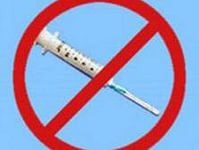 Человек в состоянии наркотического опьянения перестает испытывать душевную и физическую боль, появляется ощущение легкости, комфорта. Ощущение легкости приводит к потере над собой и утрате чувства реальности. Состояние наркотического опьянения продолжается только в то время, когда наркотическое вещество содержится в крови.КАК РАЗВИВАЕТСЯ НАРКОМАНИЯ У ЛЮДЕЙ, УПОТРЕБЛЯЮЩИХ НАРКОТИКИ?У того, кто постоянно употребляет наркотики, постепенно снижается чувствительность к ним. Через некоторое время для достижения радости обычных доз уже не хватает. Жертва наркомании вынуждена увеличить дозу. Впоследствии не хватает и этого, тогда происходит переход к более сильному наркотическому веществу. Так, постепенно, человек приобщается к сильным наркотикам, избавления от которых почти нет.КАКОЙ ВРЕД ПРИНОСЯТ НАРКОТИКИ?Абсолютно все наркотики по своей природе являются ядами, поражающими все системы органов и тканей, но особенно центральную нервную систему, мозг, половую систему, печень и почки. Как правило, люди с самым крепким здоровьем при регулярном употреблении наркотиков живут не более десяти лет. Большенство умирает раньше. Весьма распространены случаи, когда люди, умирают в течение первого года с момента начала употребления наркотического вещества. Поскольку наркоманы пользуются не стерильными шприцами, среди них распространены многие болезни, передаваемые через кровь – СПИД, гепатит и другие. От этих болезней они часто умирают раньше, чем произошло отравление организма наркотиком.КАК ВЛИЯЕТ НАРКОМАНИЯ НА ДУШЕВНЫЙ ОБЛИК ЧЕЛОВЕКА?Нарастает эмоциональное опустошение, возникает раздражительность, апатия, расслабление воли, а при употреблении отдельных наркотиков появляется слабоумие. Внешне все это проявляется вялостью, черствостью, грубостью, эгоизмом, лживостью. Человек, употребляющий наркотики, утрачивает контроль над своей жизнью, глубоко перерождается, становится совсем другим. Постепенно снижается интеллект.ОТ ЧЕГО УМИРАЮТ ЛЮДИ, СТРАДАЮЩИЕ НАРКОМАНИЕЙ?В большинстве случаев от передозировки. Наркомана через несколько лет ждет полное разрушение печени и всего организма. Но многие не доживают до этого момента и умирают от аллергии, инфекционных и сопутствующих заболеваний, например, СПИДА или гепатита.Многие заканчивают жизнь самоубийством или погибают насильственной смертью, так как наркоманы зачастую связаны с организованной преступностью. Наркоман теряет инстинкт самосохранения и легко может замерзнуть, стать жертвой преступления, попасть в аварию, погибнуть от несчастного случая и многих других причин.ПОМНИ, КАКОЙ ВРЕД ПРИНОСЯТ ЧЕЛОВЕКУ НАРКОТИКИ!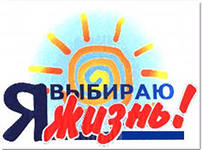 БУДЬ ВНИМАТЕЛЕН И ОСТОРОЖЕН!О вреде наркотиков. Полезные советы для школьников и подростковКакой вред от наркотиковНаркоманы редко переживают 30-летний возраст. Обычно наркоманами делаются люди, у которых наблюдается упадок физических и душевных сил для того, чтобы бороться в жизни за свое место под солнцем.Абсолютно все исследователи (будь то врачи, социологи, педагоги и т. д.) сходятся во мнении, что наркомания наиболее опасна в подростковом возрасте, когда у человека только еще формируется мировоззрение.Один из американских наркологов Р. Христофсен пишет: «Я ни разу не встречал хронического наркомана в возрасте более 30 лет. Дело заключается в том, что человек начинает употреблять наркотики в восемнадцать лет и к двадцати годам становится «хроником», то есть нуждается в ежедневном потреблении своего допинга, шансов дожить до тридцати у него практически нет, даже если до начала своего пагубного пристрастия он отличался атлетическим здоровьем».Наркомания — это очень страшная болезнь, так как она выражается в болезненной зависимости от каких бы то ни было наркотических средств — будь то лекарства, анаша или же более тяжелые наркотики.Наркоман в поисках денег на очередную дозу может пойти абсолютно на все — воровство, обман, а в некоторых случаях и на убийство. Как только он примет наркотик, ему становится немного легче. Именно за такое непродолжительное облегчение наркоман, зачастую даже сознательно, лишает себя всех остальных радостей жизни.Принимая наркотик, наркоман попросту подписывает себе смертный приговор. Однако наркотические вещества очень дорогостоящи. И те, кто занимается их распространением, получают от этого колоссальные деньги. Честным трудом подобных денег не заработаешь, однако наркоторговцам всегда нужны покупатели на их товар, которые будут готовы выложить любую сумму за дозу так необходимого им вещества. При этом они пускаются в самые разные изощрения, чтобы человек впервые попробовал наркотик.Часто первая доза продается за незначительную сумму или же вовсе дается бесплатно. Наркоторговцы могут нарочно заслать своего агента в компанию подростков или школьников, чтобы он их «посадил на иглу». Они полны решимости сделать что угодно, чтобы хотя бы один их знакомый начал принимать или хотя бы раз попробовал эту отраву. Даже первая доза наркотика может оказаться смертельной.Наркотик убивает самых сильных, умных и волевых людей. С ним справиться не может почти никто. Наркотики — это беда для здоровья.Дети и подростки очень часто стали умирать из-за передозировки наркотиков. Распространенность наркоманов среди детей и подростков — беда очень большого количества родителей.В некоторых странах кроме злоупотребления наркотиками увеличивается количество людей, которые употребляют летучие токсические вещества, например разного рода растворители, средства для химической чистки одежды, вещества для борьбы с насекомыми и грызунами. При вдыхании паров таких веществ получается типичная картина отравления с определенными нарушениями деятельности центральной нервной системы. При небольшой дозе таких веществ это заканчивается непродолжительным обмороком и галлюцинациями. При большой дозе может наступить смерть.Эффект обморока, а также других нарушений деятельности центральной нервной системы связаны с кислородным голоданием клеток головного мозга. После подобного воздействия большая часть активно функционировавших до этого клеток головного мозга отмирает.Особенности фармакологического действия наркотических веществ такие, что повторное их использование приводит к ярко выраженной физической и психической зависимости. Все такие вещества при употреблении их человеком могут вызвать различное по продолжительности нарушение действия центральной нервной системы. Главный механизм такого воздействия — кислородное голодание и нарушение регулирования между основными центрами нервной системы. Подобное состояние рассматривается как нечто необычное и приятное. Искаженное восприятие самого себя и окружающих многим кажется выходом из любых сложных жизненных ситуаций.Повторные приемы вызывают у человека привыкание и зависимость. В этой ситуации человека ищет объяснение и повод для того, чтобы уйти от реальности. Формирование зависимости от любого наркотического вещества сопровождается также изменением реакции на его использование. Если до того, как разовьется стойкая зависимости от вещества, легкое отравление наркотиком вызывает изменение восприятия окружающего мира, улучшение настроения, то после привыкания для того, чтобы получить этот же эффект, нужна гораздо большая доза.Происходит так, что из-за привыкания наркотик перестает давать наркоману эйфорию и становится просто необходимым для выживания в принципе. Тогда это наркотическое вещество становится лишь средством для устранения агрессивности, злобы, тоски и апатии.Под постоянным воздействием наркотических веществ человек становится все более и более замкнутым, грубым, утрачивая родственные, дружеские и другие социальные связи, утрачивая практически все культурные и моральные ценности. Все это становится возможным из-за ярко выраженных нарушений в центральной нервной системе и мозге.Именно мозг — главная мишень наркотических средств. Многими учеными уже давно была установлена связь между нормальной деятельностью головного мозга и продолжительностью жизни. Также было выяснено, что все нарушения в деятельности центральной нервной системы приводят к тому, что нарушается жизнедеятельность многочисленных органов и систем. Чем раньше приобщается организм к воздействию наркотических средств, тем гибельнее воздействие будет оказываться на него.По мнению медиков распространение наркомании в современном мире представляет для настоящих и будущих поколений не менее страшную опасность, чем эпидемии чумы или холеры в прошлом. В последнее время значительно возросло количество токсикоманов. Речь идет о тех людях, которые злоупотребляют химическими, биологическими или лекарственными веществами. Эти вещества вызывают привыкание, однако не признаны законодательством наркотическими. В этой связи есть различные мнения и толки о том, что не все наркотики опасны. Это очередной миф. Просто есть сильнодействующие средства и слабые, и разные виды наркомании протекают по-разному. Общим является лишь итог: человек полностью теряет контроль над собой. Для того чтобы спасти людей от наркомании, все государства в мире идут на крайние меры.В России запрещено хранить наркотики — даже небольшие дозы. Это преследуется по закону. Никогда не прикасайся к наркотикам, не бери их, не клади к себе в карман, нигде не прячь. Учти, что наркомания — это болезнь, которая полностью меняет человеческую личность, делая человека подлым. Наркоман может дать наркотик на хранение и сам же донести на тебя, чтобы отвести от себя подозрение.Ни под каким предлогом не пробуй наркотик. Если же это все-таки с тобой произошло, то откажись от следующей дозы, чтобы не вызывать привыкание. Если же ты чувствуешь, что попал в сети наркомании, сразу же посоветуйся с теми из взрослых людей, кому ты доверяешь.ПАМЯТКАо безопасности на водоёмах в летний периодПоведение на воде Свежий воздух, солнце, купание не только доставляют удовольствие, но и служат хорошим средством закаливания организма. Вместе с этим вода регулярно уносит жизни. Помните: купание в нетрезвом виде может привести к трагическому исходу! - При купании недопустимо: 1. Плавать в незнакомом месте, под мостами и у плотин. 2. Нырять с высоты, не зная глубины и рельефа дна. 3. Заплывать за буйки и ограждения. 4. Приближаться к судам, плотам и иным плавсредствам. 5. Прыгать в воду с лодок, катеров, причалов. 6. Хватать друг друга за руки и ноги во время игр на воде. Избегайте употребление алкоголя до и во время нахождения в воде или у береговой линии. Алкоголь ухудшает чувство равновесия, координацию движений и самоконтроль. Не умеющим плавать купаться только в специально оборудованных местах глубиной не более 1-2 метра! КАТЕГОРИЧЕСКИ ЗАПРЕЩАЕТСЯ купание на водных объектах, оборудованных предупреждающими аншлагами «КУПАНИЕ ЗАПРЕЩЕНО!» Помните! Только неукоснительное соблюдение мер безопасного поведения на воде может предупредить беду.__________________Учредитель - Дума МО «Тугутуйское»Главный редактор- Тарбеев П.А..Адрес редакции: Иркутская обл., Эхирит-Булагатский район,с. Тугутуй, ул. Степная, 23.Газета «Тугутуйский вестник» утверждена Решением Думы № 1 от 12.02.2009гПодписано в печать –   16.05.2018г.Тираж- 50 экземпляровЦена - бесплатноNN
п/пМероприятияДаты проведенияОтветственные исполнителиОтметка о выполнении1.Подведение итогов выполнения плана по обеспечению безопасности жизни людей и анализ случаев и причин гибели людей на воде за 2017 год.Январь 2018 гАдминистрация  муниципального образования3.Изучение методических рекомендаций для организации мероприятий по охране жизни людей на водных объектах.В течении годаАдминистрация  муниципального образования4.Подготовка и распространение листовок, и другого методического материала среди населения муниципального образования — «Тугутуйское» в рамках разъяснительной работы по «Правилам безопасности на водных объектах» в купальный сезон С мая по август Администрация  муниципального образования8.Установка специальных запрещающих знаков в местах запрещенных для купаниядо 31.05.2018г.Администрация  муниципального образования9.Организация патрулирования и рейдов с правоохранительными органами на водоемах, в местах массового отдыха и купания, обеспечения безопасности людей.В течение купального сезонаПравоохранительные органы, администрация муниципального образования.10.Информирование населения о складывающемся состоянии водоемов, мерах безопасности при купании, ловле рыбыВ течение купального сезонаАдминистрация  муниципального образования11.Организация разъяснительной работы с населением по мерам безопасности и предупреждению несчастных случаев на водных объектах в летний периодВ течение сезонаАдминистрация  муниципального образования